О В соответствии с Федеральным законом от 06.10.2003 № 131-ФЗ «Об общих принципах организации местного самоуправления в Российской Федерации», Уставом Порецкого муниципального округа Чувашской Республики, администрация Порецкого муниципального округа Чувашской Республики п о с т а н о в л я е т:Признать утратившими силу:постановление администрации Анастасовского сельского поселения Порецкого района Чувашской Республики от 24.03.2017 № 24 «Об определении границ прилегающих к некоторым организациям и объектам территорий, на которых не допускается розничная продажа алкогольной продукции»;постановление администрации Козловского сельского поселения Порецкого района Чувашской Республики от 24.03.2017 № 22 «Об определении границ прилегающих к некоторым организациям и объектам территорий, на которых не допускается розничная продажа алкогольной продукции»;постановление администрации Кудеихинского сельского поселения Порецкого района Чувашской Республики от 18.06.2013 № 02-02/46 «Об определении границ прилегающих к некоторым организациям и объектам территорий, на которых не допускается розничная продажа алкогольной продукции»;постановление администрации Кудеихинского сельского поселения Порецкого района Чувашской Республики от 20.03.2017 № 03-01-01/22 «О внесении изменений в постановление администрации Кудеихинского сельского поселения Порецкого района от 18.06.2013 №02-02/45 «Об определении границ прилегающих к некоторым организациям и объектам территорий, на которых не допускается розничная продажа алкогольной продукции»;постановление администрации Мишуковского сельского поселения Порецкого района Чувашской Республики от 27.03.2017 № 22 «Об определении границ прилегающих к некоторым организациям и объектам территорий, на которых не допускается розничная продажа алкогольной продукции»;постановление администрации Напольновского сельского поселения Порецкого района Чувашской Республики от 24.03.2017 № 28 «Об определении границ прилегающих к некоторым организациям и объектам территорий, на которых не допускается розничная продажа алкогольной продукции»;постановление администрации Никулинского сельского поселения Порецкого района Чувашской Республики от 24.03.2017 № 23 «Об определении границ прилегающих к некоторым организациям и объектам территорий, на которых не допускается розничная продажа алкогольной продукции»;постановление администрации Октябрьского сельского поселения Порецкого района Чувашской Республики от 24.03.2017 № 22 «Об определении границ прилегающих к некоторым организациям и объектам территорий, на которых не допускается розничная продажа алкогольной продукции»;постановление администрации Порецкого сельского поселения Порецкого района Чувашской Республики от 01.07.2013 № 75а «Об определении границ прилегающих к некоторым организациям и объектам территорий, на которых не допускается розничная продажа алкогольной продукции»;постановление администрации Порецкого сельского поселения Порецкого района Чувашской Республики от 17.10.2013 № 128 «О внесении изменений в постановление администрации Порецкого сельского поселения Порецкого района от 01.07.2013 №75а «Об определении границ прилегающих к некоторым организациям и объектам территорий, на которых не допускается розничная продажа алкогольной продукции»;постановление администрации Порецкого сельского поселения Порецкого района Чувашской Республики от 20.03.2017 № 32 «О внесении изменений в постановление администрации Порецкого сельского поселения Порецкого района от 01.07.2013 №75а «Об определении границ прилегающих к некоторым организациям и объектам территорий, на которых не допускается розничная продажа алкогольной продукции»;постановление администрации Рындинского сельского поселения Порецкого района Чувашской Республики от 24.03.2017 № 24 «Об определении границ прилегающих к некоторым организациям и объектам территорий, на которых не допускается розничная продажа алкогольной продукции»;постановление администрации Семеновского сельского поселения Порецкого района Чувашской Республики от 22.03.2017 № 23 «Об определении границ прилегающих к некоторым организациям и объектам территорий, на которых не допускается розничная продажа алкогольной продукции»;постановление администрации Сиявского сельского поселения Порецкого района Чувашской Республики от 22.03.2017 № 23 «Об определении границ прилегающих к некоторым организациям и объектам территорий, на которых не допускается розничная продажа алкогольной продукции»;постановление администрации Сыресинского сельского поселения Порецкого района Чувашской Республики от 27.03.2017 № 24 «О внесении изменений в постановление администрации Сыресинского сельского поселения Порецкого района от 21.06.2013 № 33 «Об определении границ прилегающих к некоторым организациям и объектам территорий, на которых не допускается розничная продажа алкогольной продукции».2. Настоящее постановление вступает в силу со дня его официального опубликования в издании «Вестник Поречья» и подлежит размещению на официальном сайте Порецкого муниципального округа в информационно-телекоммуникационной сети «Интернет».Глава Порецкого муниципального округа                                                               Е.В. Лебедев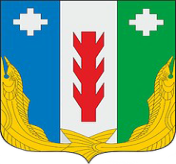 Администрация Порецкого муниципального округа Чувашской РеспубликиПОСТАНОВЛЕНИЕ28.05.2024 № 213с. ПорецкоеЧăваш РеспубликинПăрачкав муниципалитет округӗн администрацийĕЙЫШĂНУ   28.05.2024 № 213Пăрачкав сали